Assessment Guidance Risk AssessmentRisk AssessmentRisk AssessmentRisk AssessmentRisk AssessmentRisk Assessment for the activity of Football FootballDate27/09/22Unit/Faculty/Directorate MedicineAssessorHafsa Ahmad (president of Southampton Ladies Medics Football Club)Hafsa Ahmad (president of Southampton Ladies Medics Football Club)Line Manager/SupervisorSigned off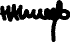 PART A PART A PART A PART A PART A PART A PART A PART A PART A PART A PART A (1) Risk identification(1) Risk identification(1) Risk identification(2) Risk assessment(2) Risk assessment(2) Risk assessment(2) Risk assessment(3) Risk management(3) Risk management(3) Risk management(3) Risk managementHazardPotential ConsequencesWho might be harmed(user; those nearby; those in the vicinity; members of the public)InherentInherentInherentResidualResidualResidualFurther controls (use the risk hierarchy)HazardPotential ConsequencesWho might be harmed(user; those nearby; those in the vicinity; members of the public)LikelihoodImpactScoreControl measures (use the risk hierarchy)LikelihoodImpactScoreFurther controls (use the risk hierarchy)Injuries due to loss of balancePlayers- risk of sprains, strains, fractures or head injuriesPlayers339Facilities maintained and checked by Southampton sport and well-being. 236Skill level of drills appropriate for skill levels of players. Suitable footwear to be worn by all players. Adjust drills and consider postponing matches/training if weather conditions are unsafe. Injuries due to intended collision with other players/equipmentPlayers- sprains, strains, bruising, fractures or head injuryPlayers3412Game refereed by competent referees to ensure contact remains within the rules of the game. Playing facility and equipment checked before use. 248Training to be supervised by competent health and safety trained club personnel. Adequate training and clear instructions given before contact drills. Regulation equipment to be worn during matches: skin pads and regulation studs must be worn. Lack of knowledge/skillPlayers (especially novices) at risk of chronic injuries if poor technique practiced Players339Drills are appropriate for the skillset of the players136Committee to monitor condition of players, ensure appropriate warm up and cool down and adequate training for player’s practising poor technique. Exhaustion/ dehydrationPlayers at risk of hypoglycaemia, nausea, fainting and/or vomitingPlayers236Regular breaks will be taken during training to recover and water breaks will be encouraged during this time as well. Anyone feeling unwell should let a member of committee or staff know and immediately stop training. 133Committee to supervise proactively and monitor players in all training sessions. Adverse weather conditions to be considered with respect to workload and intensity. Regular drink/recovery breaks throughout sessions. Environmental conditions such as fog, hard ground, flooding, snow and hail Hypo/hyperthermia StrokePeople at risk of sprains, strains, fractures and head injury. Minor to major burns, dizziness, loss of consciousness and dehydration. Hypo/hyperthermiaPlayersSpectators224Certain drills and training sessions will be avoided in the event of adverse weather conditions. Sessions to be cancelled if risks are too high. Committee strongly encourage and remind players to bring water and sunscreen when hot/sunny. 122Adverse weather conditions to be considered with respect to workload and intensity. Clubs to consider avoiding over strenuous drills when organising training if temperatures are high.Equipment set up/take downPeople at risk of strains, sprains, entrapment and crushing injuriesPlayersSpectators339Playing facility and equipment checked before use or committee can consult with the sports staff. 113Club to be briefed on manual handling techniques by competent persons and handling heavy equipment will be limited to those who have received training.PART B – Action PlanPART B – Action PlanPART B – Action PlanPART B – Action PlanPART B – Action PlanPART B – Action PlanPART B – Action PlanPART B – Action PlanRisk Assessment Action PlanRisk Assessment Action PlanRisk Assessment Action PlanRisk Assessment Action PlanRisk Assessment Action PlanRisk Assessment Action PlanRisk Assessment Action PlanRisk Assessment Action PlanPart no.Action to be taken, incl. CostBy whomTarget dateTarget dateReview dateOutcome at review dateOutcome at review date1-4New committee members to learn training and match protocols as told in position handoversCommittee members30/09/2230/09/2212/01/23Committee members to run training and matches at standards outlined in this documentCommittee members to run training and matches at standards outlined in this document5Committee members being experienced footballers and aware of dangers of environmental conditions and understand when cancelling training/matches is appropriateCommittee members30/09/2230/09/2212/01/23Committee members to run training and matches at standards outlined in this documentCommittee members to run training and matches at standards outlined in this document6All members to be briefed on manual handlingClub president30/09/2230/09/2212/01/23All members to understand the dangers of manual handling and setting up equipmentAll members to understand the dangers of manual handling and setting up equipmentResponsible manager’s signature: Responsible manager’s signature: Responsible manager’s signature: Responsible manager’s signature: Responsible manager’s signature: Responsible manager’s signature:Responsible manager’s signature:Responsible manager’s signature:Print name: HAFSA AHMADPrint name: HAFSA AHMADPrint name: HAFSA AHMADPrint name: HAFSA AHMADDate:27/09/22Print name:Print name:DateEliminateRemove the hazard wherever possible which negates the need for further controlsIf this is not possible then explain whySubstituteReplace the hazard with one less hazardousIf not possible then explain whyPhysical controlsExamples: enclosure, fume cupboard, glove boxLikely to still require admin controls as wellAdmin controlsExamples: training, supervision, signagePersonal protectionExamples: respirators, safety specs, glovesLast resort as it only protects the individualLIKELIHOOD5510152025LIKELIHOOD448121620LIKELIHOOD33691215LIKELIHOOD2246810LIKELIHOOD11234512345IMPACTIMPACTIMPACTIMPACTIMPACTImpactImpactHealth & Safety1Trivial - insignificantVery minor injuries e.g. slight bruising2MinorInjuries or illness e.g. small cut or abrasion which require basic first aid treatment even in self-administered.  3ModerateInjuries or illness e.g. strain or sprain requiring first aid or medical support.  4Major Injuries or illness e.g. broken bone requiring medical support >24 hours and time off work >4 weeks.5Severe – extremely significantFatality or multiple serious injuries or illness requiring hospital admission or significant time off work.  LikelihoodLikelihood1Rare e.g. 1 in 100,000 chance or higher2Unlikely e.g. 1 in 10,000 chance or higher3Possible e.g. 1 in 1,000 chance or higher4Likely e.g. 1 in 100 chance or higher5Very Likely e.g. 1 in 10 chance or higher